S úsmevom do školy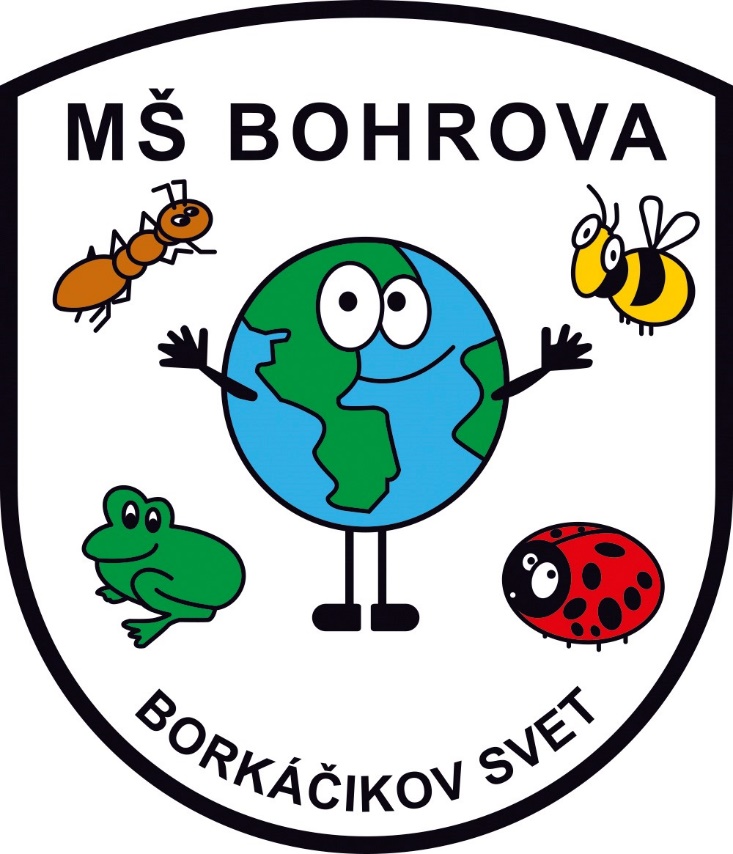 Dovŕši vaše dieťa do 31. augusta šesť rokov? Ak áno, je vašou povinnosťou zapísať ho do základnej školy. Deti u nás nastupujú do základnej školy najbližší september po tom, ako dosiahli šesť rokov. Predprimárne vzdelávanie je povinné pre každé dieťa a jej plnenie začína práve v školskom roku nasledujúcom po šiestych narodeninách dieťaťa. Každé dieťa je však jedinečné a jeho pripravenosť môže byť individuálna. Deti sa totiž nevyvíjajú podľa kalendára. Dospievanie jeho funkcií v daných oblastiach  u jedného a toho istého dieťaťa nemusí byť rovnomerné a niektorá oblasť môže v tom-ktorom veku  jednoducho zaostávať. Veľmi dôležitá je včasná intervencia a ak je to v záujme dieťaťa, nástup do školy jednoducho o rok odložiť. To, že dieťa nie je v šiestich rokoch pripravené na nástup do školy, neznamená, že je menej šikovné alebo, že bude v budúcnosti v škole výrazne zaostávať. Jednoducho len potrebuje dozrieť.Na posúdenie nevyhnutnosti odkladu sa rodič obracia na Centrum pedagogicko-psychologického poradenstva a prevencie. Rodičia majú právo bezplatne využívať služby centier pedagogicko-psychologického poradenstva a prevencie v mieste svojho bydliska. V CPPPaP urobia dieťaťu vyšetrenie, v rámci ktorého absolvuje psychologické testy a rozhovor so psychológom, na základe čoho môže psychológ rovno odporučiť odklad, alebo navrhne stimulačný program a ešte jedno vyšetrenie takmer pred nástupom na povinnú školskú dochádzku. Často sa stáva, že dieťa má drobný problém napr. v grafomotorike a úplne postačí cielená aktivita zameraná na posilnenie tejto oblasti a následné odstránenie problému. Rodič by sa nemal spoliehať na samotný zápis do školy – ten nenahrádza odbornú diagnostiku. Testovanie školskej zrelosti prebieha v niektorých MŠ celoplošne, niekde musíte požiadať o vyšetrenie sami. V súčasnosti evidujeme 8 najčastejších dôvodov na odklad školskej dochádzky:dieťa sa narodilo v júni až v auguste pred šiestimi rokmi (potreba individuálneho posúdenia)dieťa ma problémy s výslovnosťou alebo nevie formulovať vetydieťa sa nevydrží sústrediť a nezapamätá si vetudieťa sa nedokáže orientovať v čase, neovláda priestorovú orientáciu, nevie sa naučiť údaje o sebe (rodine, adresu, svoj vek)dieťa sa nevie samostatne obliekať, obúvať, vyzliekať, nevie stolovaťdieťa nemá záujem o učenie, nie je prirodzene zvedavé na nové veci, nekladie otázkydieťa je neposedné, netrpezlivédieťa ma oneskorenie v kognitívnych funkciách či grafomotorike Čo má vedieť dieťa pred nástupom do školy?    	Pre úspešný nástup dieťaťa do školy je dôležitý určitý stupeň celkového vývinu, ktorý mu umožní bez väčších ťažkostí vykonávať školské povinnosti. Tento požadovaný stupeň vývinu zahŕňame pod pojem školská zrelosť alebo školská pripravenosť. V prípade školskej zrelosti ide viac než o úroveň vedomostí, práve o biologickú zrelosť nervového systému, ktorá podmieňuje schopnosť sústrediť sa, pracovnú vytrvalosť, kontrolu impulzívnosti, mieru pohyblivosti, vyspelosť jemnej motoriky. Školská pripravenosť je komplexný stav, ktorý sa týka telesnej, rozumovej, citovej a sociálnej vyspelosti. Významným faktorom je aj stupeň podnetnosti výchovného prostredia. 	V telesnej oblasti je to dobrý zdravotný stav bez zvýšenie chorobnosti, nastáva zmena telesných proporcií (telo je štíhlejšie, predlžujú sa končatiny, postava stráca „detský tvar“. Zlepšuje sa koordinácia pohybov pri ovládaní celého tela, zvlášť svalov ruky, ktoré sú nevyhnutné pri písaní. Dieťa už uprednostňuje jednu z rúk. Mimika tváre sa stáva kontrolovanejšou. V oblasti hrubej motoriky by malo mať osvojené základné pohybové znalosti, ako napr. prekonanie určitej vzdialenosti, preskok cez prekážky, udržanie rovnováhy, skákanie na jednej nohe, hádzanie a chytanie lopty, jednoduchý rytmický pohyb.	V rozumovej oblasti má určitú úroveň informovanosti o okolitom svete., zaujíma sa o dianie, kladie otázky, začína si uvedomovať súvislosti, vie vystihnúť podstatné znaky a vzťahy medzi javmi, rozvíja sa logické myslenie a schopnosť zapamätania (básničky, riekanky, pesničky),. Vydrží sústredene vnímať dej príbehu a plynulo ho prerozprávať. Vyjadruje sa v 5-6 slovných vetách, slovník dosahuje asi 2 500 až 3 000 slov, má čistú a zreteľnú výslovnosť. Pozná základné farby, rozlišuje geometrické tvary, počíta o desať, vie určiť poradie, orientuje sa v priestore, vie kde je vpravo, vľavo, hore, dolu... Prejavuje spontánny číslice a písmená. Jedným z najvýznamnejších predpokladov školskej úspešnosti je vyspelosť voľného kresebného prejavu a grafomotorického prejavu. Dieťa by malo vedieť obkresliť rôzne tvary podľa predlohy, ťahy kresby sú plynulé, svalstvo ruky pri práci uvoľnené, so správnym úchopom ceruzky.	V citovej oblasti dokáže dieťa lepšie potlačiť prejavy hnevu, zlosti pri stretnutí sa s prekážkou, vyrovnať sa s prehrou, drobným neúspechom, ovládnuť náladovosť, počkať s uspokojením svojich prianí. Je už schopné odlúčiť sa na istý čas od členov rodiny a vytvoriť si vzťahy k autoritám a rovesníkom. V sociálnej oblasti sa cíti v kolektíve detí dobre, vie sa podeliť, prispôsobiť sa skupinovým normám (triedne pravidlá), pravidlám hier, uznáva dospelú autoritu. Dobre zvláda sebaobsluhu – zapínanie gombíkov, viazanie šnúrok, jedenie príborom, toaletné úkony.		Pre úspešnosť dieťaťa vo výchovno-vzdelávacom procese má veľký význam aj pracovná spôsobilosť. Rozumieme ňou túžbu dieťaťa po nových poznatkoch, radosť z úspešného vyriešenia úloh, ovládnutie túžby po pohybe, odolnosť voči rušivým vplyvom a únave. Schopnosť zvládnuť prechod od hry k zámernej vôľovej činnosti s konkrétnym cieľom, ktorú od neho požaduje dospelý. Súvisí to s krátkodobou dlhodobou výdržou predškoláka, čo by malo byť asi 20 minút.Pred nástupom do školy nie je najvhodnejšie ak už dieťa vie čítať alebo písať. Záleží to však na celkovo vývine dieťaťa. V každom prípade je nevhodné dieťa cielene v predškolskom veku učiť čítať a písať. Pokiaľ však ono spontánne prejavuje záujem o písané slovo či čísla, netreba mu v tom brániť, ale jeho záujem uspokojovať. Samotný rodič, ako aj okolie rodiny si môžu všimnúť nielen problematické oblasti vývinu dieťaťa ale a určitý druh nadania alebo schopnosti, v ktorých vyniká v porovnaní so svojimi rovesníkmi, a to aj napriek nerovnomernosti vo vývine. V tom prípade odporúčame rodičom poradiť sa so psychológom. Dieťa dosiahlo školskú zrelosť vtedy, keď je schopné plniť nároky školy po všetkých stránkach bez väčšej námahy a nadmerného vypätia svojich síl a popritom podávať výkony primerané svojim schopnostiam.Ako by sa mal budúci prvák správať?vydrží pri hre alebo inej činnosti 15-20 minútzačatú prácu alebo hru dokončí, nezačína stále niečo nové, neodbiehana nové prostredie a osoby si zvyká bez väčších problémov – neplače, neskrýva sa za rodičov, neutekáväčšinou sa hrá spoločne s deťmi, nestráni sa ich spoločnosti, nie je medzi deťmi bojazlivý a plačlivýnie je agresívny, spory s deťmi dokáže riešiť väčšinou bez bitky, hádky, vzdorovitostiv jeho správaní by sa nemali prejavovať zlozvyky – cmúľanie prstov, ohrýzanie nechtov, časté pokašliavanie, žmurkanie, špáranie v nosenezajakáva sa pri rečinepomočuje saovláda prejavy slušného správania – pozdraviť, odzdraviť, poďakovať, poprosiť...Ako vyzerá školská nezrelosť?Už viete, aké vlastnosti má mať dieťa spôsobilé pre školskú dochádzku, ale ako rozpoznáte dieťa, ktoré ešte nie je dostatočne zrelé? Rodič si môže všímať a rozpoznávať, či  nie je jeho dieťa pre školu dostatočne zrelé aj keď diagnostika školskej zrelosti je, samozrejme, v rukách odborníkov. Takéto „domáce“ rozpoznávanie má nasledujúce indikátory:dieťa nezvláda ani základné sebaobslužné činnosti, napr. nedokáže sa samo najesť, obliecť, obuť, pozapínať, umyť, použiť WC.dieťa má problémy s výslovnosťou viacerých hlások, rozpráva nezrozumiteľne alebo ešte nedokáže tvoriť dlhšie, zložitejšie vety, oneskorený vývin reči.dieťa sa neorientuje v základných informáciách o sebe a o svojej rodine (ako sa volá, kde býva, kto sú jeho rodičia a pod.).dieťa nevie počítať do päť, resp. nedokáže spočítať predmety do päť kusov.dieťa nepozná ani základné farby.dieťa nevydrží sedieť pri činnosti, je ťažké ho zaujať knižkami, obrázkami, kreslením alebo vyfarbovaním. Neustále sa vrtí, neobsedí. Rýchla únava, zábudlivosť.dieťa nedokáže reprodukovať nijakú básničku ani povedať stručný obsah z krátkej prečítanej rozprávky.dieťa nedokáže správne uchopiť ceruzku, nekreslí pevné línie alebo o kreslenie vôbec nemá záujem.dieťa pri kresbe ľudskej postavy kreslí hlavonožca alebo inak výrazne deformovanú (anatomicky nesprávnu) postavu.dieťa sa neorientuje sa v priestore – nevie, kde je hore, dole, vpredu, vzadu.dieťa je príliš malé vzrastom, fyzicky slabé alebo má somatické ochorenie.dieťa nie je schopné vyčleniť podstatné zo získaných informácií, dieťa má strach zo školyAk rodičia sami neiniciujú vyšetrenie školskej zrelosti u svojho dieťaťa, môže im ho odporučiť škola na základe preverenia schopností dieťaťa pri zápise do prvého ročníka.Ako rodičia si musíte dať pozor, aby ste na dieťa priveľmi  "netlačili" a nevyvinuli v ňom rôzne neurotické prejavy ako plačlivosť, vzdor, ohrýzanie nechtov, ceruziek a podobne.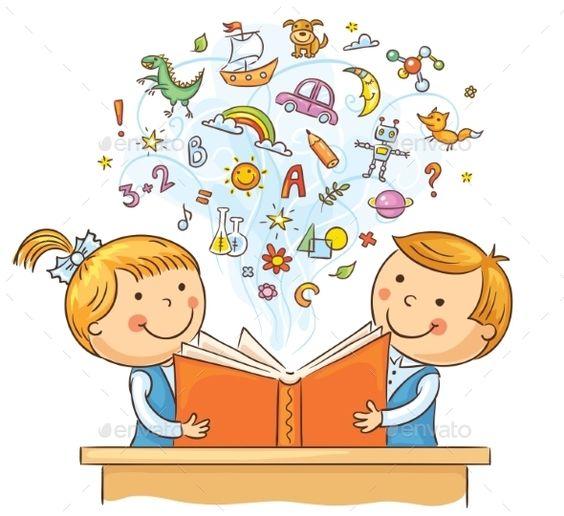 V súčasnej situácii s ohľadom na karanténu pre koronavírus môžeme dieťa pripraviť na nástup do základnej školy aj z pohodlia domova. Pripravili sme pre Vás pár odporúčaní a rád, na čo sa zamerať, pokiaľ vidíte u Váš dieťaťa  oblasti, v ktorých nedosahuje požadovanú úroveň. Aktivity na stimuláciu jednotlivých oblastí detského vývinuPri realizácií aktivít zo stimulačného programu je žiaduce brať do úvahy stupňovanie náročnosti úloh. Aby ich realizácia bola efektívna, mal by sa klásť dôraz na individualizovaný prístup. Program je spracovaný v rámcovej a otvorenej podobe. Možno ho rozširovať o ďalšie tvorivé nápady, ktoré sa budú orientovať na modelové príklady aktivít, hier a cvičení na stimuláciu rôznych psychických funkcií dieťaťa.  Zásadným spoločným menovateľom aktivít by malo byť ich smerovanie k dosiahnutiu školskej pripravenosti šesťročného dieťaťa vrátane detí s odloženou povinnou školskou dochádzkou. Dôležité je stimulovať tieto oblasti:reč, jazyk a komunikáciapravo-ľavá a priestorová orientáciazraková a sluchová percepciamotorika a grafomotorické zručnostimatematické schopnostipamäť a pozornosť.Na čo by mal rodič myslieť pred začatím rozvíjania jednotlivých oblastí: Dbajte na to, aby ste priamej hier s dieťaťom venovali približne 30 minút. Efektívne je striedanie ľahších činností s náročnejšími. Takto vieme predísť únave dieťaťa. Takýmto spôsobom by dieťa malo udržať pozornosť aspoň 20 minút. Začínajte s aktivitami, pro ktorých viete, že ich dieťa ovláda a je v nich úspešné. Postupne zvyšujme náročnosť úloh podľa toho, ako ich dieťa ovláda. Priveďte dieťa k “hraniu” pochvalou, povzbudením alebo malou odmenou za správne splnenú úlohu. V žiadnom prípade nenútime dieťa, aby pracovalo s pracovnými listami ak je unavené alebo sa mu nechce. Nemusíte denne rozvíjať všetky oblasti, ktoré by malo dieťa ovládať. Trénujte a opakujte tie oblasti, v ktorých dieťa zlyháva, až kým sa dieťa tieto úlohy naučí zvládnuť bez problémov. Nikdy dieťa za jeho výkony nekarhajte, ak sa mu niečo nepodarí môžete povedať “ Nevadí, nabudúce to bude lepšie”. 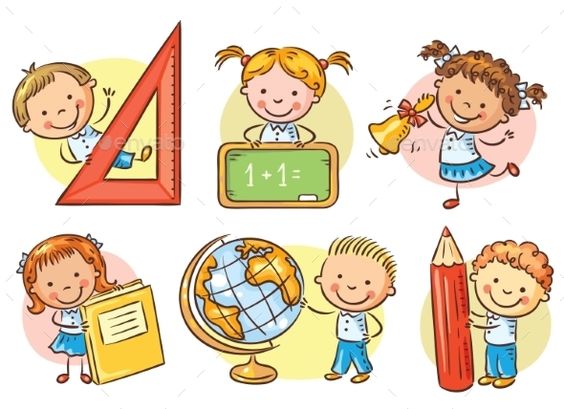 Reč, jazyk a komunikácia     	V predškolskom období sa zlepšuje kvalita rečového prejavu. Aktívna slovná zásoba je asi 3 000 slov. Tvoria ju prevažne konkrétne pojmy s vyššou frekvenciou výskytu. Pojmy sú definované účelom (lopta - je na hranie). Vety dieťaťa sú viacslovné, v šiestich rokoch päť až šesťčlenné. Výrazne sa zlepšuje, ale asi 50- 60% detí má problémy s výslovnosťou niektorých hlások (r, s, t, d ...). gramatické pravidlá sú používané u predškolákov rigidne, s častými chybami. V rečovom prejave sa vyskytuje tzv. egocentrická reč – „reč pre seba“, súbežne s „rečou pre iných“.      Cieľom prípravných cvičení je rozvíjať motoriku rečových orgánov, sluchové vnímanie a diferenciáciu a nácvik správneho dýchania pri reči. Dychové cvičenia je potrebné zaraďovať nielen do telovýchovných chvíľok, ale majú svoje opodstatnenie aj v rozvíjaní reči. Vedú deti k prirodzenému ovládaniu dychu, k hospodáreniu s ním a k plynulosti rečových celkov, pretože nádych nesmie rušiť rečový prejav dieťaťa. Správnym dýchaním sa deti naučia modulovať svoj hlas. Mäkký slovný začiatok a jemné nasadenie hlasu ovplyvňuje nielen plynulosť reči, ale chráni aj hlasivky. 	Čím skôr vedia deti zaobchádzať so svojím hlasom, tým lepšie si osvoja potrebné rečové návyky. Považujme preto prípravné dychové, hlasové a artikulačné cvičenia za súčasť logopedickej prevencie a ponúkajme ich deťom formou hier vo všetkých vekových skupinách. Pri nácviku motoriky rečových orgánov sa vlastne vraciame k ich primárnym funkciám spojeným s dýchaním a prijímaním potravy, napríklad dychovými cvičeniami k nácviku sania, fúkania, oblizovania atď., ktoré stimulujeme, rozvíjame na účely artikulácie. Z hľadiska rozvíjania reči im treba venovať mimoriadnu pozornosťPOVEDZ SLOVO NA „MA“V hre „Povedz slovo, ktoré sa začína na „ma“ a dieťa  vymýšľa slovo, ktorého prvou slabikou je „ma“ bez ohľadu na slovný druh (podstatné meno, prídavné meno, sloveso...), napr. mama, malý, maco, Marek, mapa a iné, alebo sa začína na „pa“, napr. padák, padá, papá, Pavol, papagáj. Variantom aktivity na hláskovú diferenciáciu je známa aktivita „Vymýšľame slová na...“ (opäť bez ohľadu na slovný druh), ktoré sa začínajú na „b“, napr. bubon, búcha, bič, býva, Božena a iné, alebo na „l“, napr. lampa, lyže, lístie, lano, lebo, líce, lopta, lúska, lúpe a iné; ale aj na sykavky, ktorých výslovnosť býva v predškolskom veku problematická, slová na „c“, napr. cumlík, cmúľa, cencúľ, cíti a iné; na „š“ napr. šiška, šípka, široký, šikmo; na s“, napr. stôl, stolička, syseľ, sám a iné.ZIMNÉ ŠPORTYDieťa vymýšľa slová – názvy činností a športov, ktoré sa vykonávajú v zime a určujú, ktorá hláska je v názve činnosti (športu) prvá, napr. lyžovanie – „l“, sánkovanie – „s“, guľovačka – „g“, stavanie snehuliaka – „s“, korčuľovanie –„k“ a iné. Spestrením je vymýšľanie hádaniek o činnosti tak, že dieťaťu najprv porozprávame ukážku jednoduchej hádanky: „Moja činnosť sa začína na „s“, je to obľúbený zimný šport a vykonáva sa na jednej „lyži“. Dieťa háda – určí, že je to „snowboarding“. Dieťa si potom rozmyslí „svoju“ činnosť a hovorí obdobným spôsobom čo najsamostatnejšie hádanku o zimnom športe alebo činnosti. Základným pravidlom, že dieťa musí na začiatku hádanky rozlíšiť prvú slabiku alebo prvú hlásku „svojej“ zimnej činnosti. Ak vymýšľanie viazne, pomáhame dieťaťu jednoduchými otázkami.HĽADÁME OBRÁZOKNa stole sú rozhodené obrázky zimného oblečenia, predmetov, zimných aktivít a športov. Úlohou dieťaťa je vyberať iba tie obrázky, ktoré začínajú napr. na „k“ – kabát, korčule a iné, alebo vyberá obrázky, ktorých názov sa začína napr. na „r“ – rukavica, ryba a iné. Hru spestríme tak, že obrázky otočíme rubovou stranou navrch tak, aby dieťa nevidelo, čo je na obrázku a obrázok sa stal pre neho prekvapením. Vyvolané dieťa si potom vezme jeden obrázok, potajomky naň pozrie a vymyslí o ňom krátku hádanku, napr. „V ruke mám obrázok, je na ňom kus zimného oblečenia, obliekame si to, keď je von zima a dávame si to na hlavu. JE V TOMTO SLOVE „R“?Pomaly hovoríme po jednom rôzne slová a dieťa zisťuje, či sa nachádza alebo nenachádza v danom slove dohovorená hláska - „r“, napr. ruka, rukavica, snehuliak, šál, korčule, rozprávka, lopata, nákrčník, obloha, sneh, slnko, drevo, rúbe, lampa a iné. Na znak súhlasu, že v danom slove je hláska „r“, dieťa najprv zopakujú dané slovo a neskôr, pri vymenúvaní slov, v ktorých je „r“ iba tleskne.ČO POČUJEŠ NA KONCI SLOVA?Najprv dieťa vyzveme, aby pozorne počúvali každé slovo a porozmýšľalo, aká slabika je na konci slova a uvedieme niekoľko príkladov, napr. lopata– „ta“, sánky – „ky“, ruka – „ ka“, lyže  „že“, veverička – „ka“, maco – „co“ a iné. Potom pomaly zadávame slová a dieťa čo najsamostatnejšie určuje, čo je na konci slova. Táto aktivita je pre dieťa náročnejšia. Opäť v nej môžeme využiť aj obrázky, ktoré deťom umožnia prepojiť vizuálne a auditívne vnímanie. Môžeme hrať hru s identifikáciou hlásky na konci slova, napr. vlek – „k“, sane – „e“.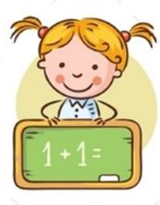 Matematické schopnosti	Matematické schopnosti sú pre úspech človeka podľa mnohých výskumov dôležité. Matematické zručnosti sa stávajú dokonca stále dôležitejšie v porovnaní s minulosťou. O dopade matematiky na náš neskorší úspech v živote toho vieme už dosť. Napríklad aj to, že ak dieťa začne v úvode školy zaostávať v matematike, má tendenciu navždy za svojimi spolužiakmi zaostávať a tento rozdiel sa počas nasledujúcich rokov školskej dochádzky iba prehlbuje. Následne úroveň matematiky na konci strednej školy predpovedá ich neskorší úspech.	Je vhodné, aby rodičia podporovali záujem detí o čísla a počty. Je množstvo príležitostí, ktoré by počas bežného dňa mohli rodičia využívať na to, aby svoje deti zoznamovali s číslami. Napr. keď dieťaťu podávame 3 tyčinky, môžeme ich pri tejto činnosti počítať. Môžeme dieťa zaujať informáciou, že oni majú v ruke len 2 tyčinky a spýtať sa, kto má viac. To všetko sú drobnosti, ktoré posilňujú u detí v predškolskom veku matematické myslenie. Taktiež varenie, kde musíte neustále pracovať s množstvom, považujeme za ideálnu príležitosť, ako dieťa matematikou zaujať úplne prirodzene.	Cieľom týchto cvičení je zvládnuť základy na utváranie matematických pojmov. Nacvičujeme porovnávanie veľkostí, porovnávanie množstva (pojmy rovnako, viac, menej), porovnávanie priestorových a časových vzťahov. Orientácia v počte do 10.VRECE DEDA MRÁZADieťaťu povieme, aby si sadlo. Pred sebou máme vrece a dieťaťu vysvetlíme, že z rozprávkovej krajiny sa k nám dostalo vrece deda Mráza a dnes sa s nim zahráme. Vyzveme dieťa, aby si vybralo hračky. Následne „svoje“ hračky pomenuje. Potom si dieťa zráta koľko hračiek si vybralo a nahlas povie vetu „Mám spolu 7 hračiek“. Počas hry dbáme, aby si dieťa vybralo najviac 7 hračiek, aby to pre neho nebolo zložité. NEŠIKOVNÝ ŠKRIATOKZoberieme plyšovú hračku (zimného škriatka) a dieťaťu vysvetlíme, že škriatok potrebuje pomoc. Škriatok nedával pozor v škole a preto nevie zoradiť hračky a predmety od najmenšieho až po najväčší. Úlohou dieťaťa bude vytvoriť rad hračiek od najmenšieho po najväčší a naopak. Nakoniec dieťa pochválime a pomocou plyšovej hračky ho pohladkáme na ruke. POPLETENÝ MACKODieťaťu povieme, že popletenému Mackovi sa zmiešali obrázky a potrebuje od nás pomoc. Zoberieme kôpku obrázkov a rozsypeme ju na jeden stôl. Na obrázkoch sú napr. obrázky zimného a letného oblečenia a iné. Vysvetlíme dieťaťu, že my sme veľmi poriadni, nechceme, aby boli obrázky takto popletené, a preto ich pekne vytriedime. Zadáme dieťaťu inštrukcie typu: „Tobiasko, vyber spomedzi obrázkov len tie, na ktorých je zimné oblečenie a poukladaj vedľa seba obrázky na vedľajší stôl, aby sme mohli skontrolovať, či si úlohu správne vyriešil.“ Skontrolujeme správnosť vykonania úlohy a pokračujeme v zadávaní inštrukcií až dovtedy, kým sú obrázky vytriedené.SOB KAROL A GEOMETRICKÉ TVARYNa vykonanie úlohy potrebuje dieťa tri farby ceruziek Rodič pripraví pred dieťa pracovný list, kde sob Karol poplietol geometrické tvary. Cieľom je najskôr rozlíšiť jednotlivé tvary a následne vyfarbiť tak, aby jeden druh geometrického útvaru bol vyfarbený práve jednou farbou. Pri tejto aktivite dieťa rozvíja nielen rozpoznávanie geometrických tvarov a správne pridelenie farby k jednotlivým tvarom, ale aj grafomotoriku. Vyznačené tvary by dieťa malo vyfarbovať s minimálnym presahom za ohraničenie.OBCHODNa stôl vystavíme len tie predmety, ktoré pripomínajú základné geometrické tvary (pizza, syr, pokrývku na hrniec, krabice a pod.). Cieľom je vytvorenie konverzácie, prípadne monológu, kedy bude dieťa opisovať polohu predmetov prípadne určovať počet. V tomto prípade je vhodné sa zamerať na predložky: nad, pod, pred, za, vedľa, vo, atď., ktoré treba do konverzácie vhodne zakomponovať. Dieťa by malo nielen chápať, na ktoré predmety sa pomocou týchto predložiek pýtame, ale aj by mali tieto predložky používať.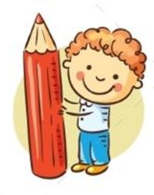 Motorika a grafomotorické zručnosti	Začiatky detského grafického prejavu sú spojené s radosťou z pohybu ruky po papieri a z nakreslených čiar, ktoré zanecháva farbička. Dieťa s obľubou kreslí na rôzne materiály a mnohokrát svoje kresby zviditeľní na okolitých predmetoch. Najprv je jeho čmáranie bez plánu. Neskôr túto spontánnu radosť vystrieda zámerné úsilie o kresbu. Pohyby rúk sa postupne zjemňujú a začínajú byť kontrolované zmyslami. Adekvátny vývoj psychických a motorických funkcií sa zákonite odráža vo zvyšovaní úrovne jeho grafomotorických schopností. Kvalita grafických tvarov a línií sa zdokonaľuje, pohyby ruky pri kreslení sa uvoľňujú. Dieťa sa ich učí ovládať, aby dokázalo zrealizovať vlastné grafické predstavy.	Grafomotorika dieťaťa sa vyvíja etapovite a individuálne, avšak fyziologicky daným postupom. Z toho dôvodu sa u detí určitého veku prejavujú približne rovnaké znaky kresby. S prihliadnutím k individuálnym zvláštnostiam sa môžu objaviť špecifické odchýlky v zmysle pomalšieho alebo rýchlejšieho grafomotorického vývinu. 	S grafomotorikou úzko súvisí aj rozvoj jemnej motoriky (pohyby rúk a prstov + ich obratnosť). No dôležitá je aj hrubá motorika (obratnosť pohybov tela), ktorá je základom pre rozvoj reči u detí. Cieľom týchto cvičení je rozvíjať jemné prstové svalstvo ruky a pohybovú schopnosť ruky aby dieťa zvládlo písanie v škole. Trénujeme zapínanie a rozopínanie gombíkov, zaväzovanie šnúrok, zapínanie zipsu. Vhodnými činnosťami sú: navliekanie korálok, gombíkov, namotáva - nie vlny, detské hry typu mozaiky, modelovanie z plastelíny alebo drôtu, kreslenie prstom do piesku, obliekanie bábik, strihanie.HRA S VLOČKOUIde o nácvik grafomotorických zručností s bodom. Cieľom je, aby sa dieťa zoznámilo s bodom. Pripravíme pre dieťa obrázok so zimnou krajinkou. Následne dieťaťu položíme na pripravený obrázok vločku a zadávame pokyny (posuň vločku za zasneženú horu, posuň vločku po zasneženej ceste k chate, posuň vločku na oblohu a pod.).PRÍPRAVA NA ZIMURodič pripraví pred dieťa pracovný list a podnecuje ho, aby pomohol zimným škriatkom dostavať plot pred chatou. Časť plotu je načrtnutá prerušovanými čiarami a časť plotu je potrebné dokresliť súvislými čiarami. Ide o nácvik vertikálnych línií vychádzajúcich zhora dolu a naopak. STAVBA DOMČEKARodič položí na lavicu pracovný list. Na pracovnom liste je načrtnutá prerušovanou čiarou zasnežená chata so strechou. Rodič vysvetlí dieťaťu, aby pomohol Mrázikovi so stavbou drevenej chaty. Je potrebné, aby dieťa dokreslilo každý „drevený“ hranol a strechu. Ide o nácvik kombinovaných vertikálnych a horizontálnych línií vedených zľava doprava a naopak. VESELÝ SNEHULIAČIKRodič pred dieťa pripraví tvrdý papier s dierkami v tvare kruhov. Následne dieťaťu dôkladne vysvetlí, aby pomohlo dotvoriť snehuliaka pomocou svetlomodrej vlny. Dieťa má za úlohu navinúť vlnu do každej dierky vlastnou pomocou a vyplniť všetky kruhy. Po dokončení aktivity rodič zavesí obrázok z tvrdého papiera na špagát a podnecuje dieťa, aby snehuliaka hojdalo pomaly, rýchlo a veľmi rýchlo. Vďaka týmto činnostiam sa dieťa učí nácviku krúživých pohybov. HRA S BODKAMIV tejto hre sa dieťa oboznamuje s plochou. Rodič na tácku (plochú plochu) vysype biely sezam, alebo iný dostupný materiál, ktorý symbolizuje sneh. Následne podnecuje dieťa, aby vytváralo bodky do „snehu“. Potom zoberieme kartón a dieťa podnecujeme, aby na kartón namaľovalo pomocou prstových farieb snehovú vločku alebo iný zimný motív, ktorý dieťa obľubuje.Pravo-ľavá a priestorová orientácia	Podstatou nie je len to, aby dieťa vedelo ukázať, kde je vpravo a vľavo, ale dôležité je vnútorné uvedomenie si priestoru. Dieťa sa s tým stretne už na začiatku povinnej školskej dochádzky. Musí sa zorientovať nielen v priestore školy a triedy, ale aj v knihe a zošite, pri písaní aj čítaní. Postupne sa s tým začne stretávať aj v matematike, záporné čísla vľavo od nuly, kladné vpravo od nuly a podobne. Práve z týchto dôvodov je nevyhnutné podporovať jej rozvoj už v predškolskom veku.KDE TO JE? Najprv vyzveme dieťa, aby sa dobre poobzerali po izbe a potom sa porozprávame o tom, že všetko, všetky hračky a všetky veci majú v izbe svoje miesto. Uvedieme niekoľko príkladov, napr. knihy sú na poličke, stoličky pri stolíkoch, bábika v kočiari a iné. Potom vezmeme jednu hračku alebo vec, ktorú dieťa vyberie a následne ju kladieme na rôzne miesta. Hneď ako túto hračku alebo vec niekde položíme, pýtame sa „povedz, kam som položil/a, napr. kocku a dieťa nám prostredníctvom predložiek miesta určia čo najpresnejšiu polohu, napr. na, vedľa, pod, nad, pri, hore, dole, medzi a inéNIEČO JE INAKDieťa vyzveme, aby si presne zapamätalo ako sú hračky a veci v izbe usporiadané a to iba tie veci, ktoré sú vedľa seba. Potom dieťa pošleme na chvíľočku za dvere a rýchlo potichu položíme nejakú hračku alebo predmet inakšie, ako obvykle býva. Úlohou dieťaťa, ktoré sa vrátilo do izby je potom uhádnuť, čo sa zmenilo a čo najpresnejšie opísať na reálnych hračkách a predmetoch túto zmenu v usporiadaní, napr. „rozprávková kniha bola predtým medzi knihami a teraz je medzi bábikou a medvedíkom...“; podobne sa možno hrať s obrázkami, s ich usporiadaním, alebo s chýbajúcim obrázkom.ZIMNÝ VETRÍKRodič dieťaťu vysvetlí, že v zime sa objavujú z času na čas aj zimné fujavice. Rodič dieťaťu povie, že dnes sa aj my zahráme na zimnú fujavicu. Aby sme dieťaťu uľahčili chápanie pojmov vpravo a vľavo môžeme využiť pásiky krepového papiera – na ukazovák pravej ruky dieťaťa uviažeme modrý pásik, na ukazovák ľavej ruky uviažeme červený pásik a dieťa vyzveme, aby sa otočilo a silno zafúkalo ako vetrík na pravú stranu, s modrým pásikom, potom na ľavú stranu. Zraková a sluchová percepcia           	Rozvoj zmyslového vnímania je jedným z najdôležitejších poznávacích procesov dieťaťa predškolského veku, umožňuje mu na základe dobre vyvinutých zmyslových orgánov diferencovať kvality predmetov a javov okolitého sveta. Vnímanie je podmienené vývinom centrálnej nervovej sústavy, činnosť receptorov, zapojených do vnímania sa na základe zdokonaľovania funkcií nervovej sústavy zjemňuje a spresňuje. Zapojenie viacerých zmyslov v edukačnom procese umožňuje dieťaťu komplexnejší zážitok z poznávania a prepojenie vnímania s motorickými funkciami je dôležitým predpokladom pre učenie sa a osvojenie si písania, čítania a počítania. 	Zraková a sluchová percepcia, ktoré sa u detí rozvíjajú už v predškolskom veku, sú podstatné najmä pri osvojovaní si čítania. Pri poruche zrakovej percepcie si dieťa pri nácviku čítania nezapamätá tvary písmen, zamieňa si písmená, ťažko si vybavuje písmená, slabiky, slová. Pri oslabenej alebo inak narušenej sluchovej percepcii nedostatočne rozlišuje jednotlivé hlásky, nedokáže spájať hlásky do slabík, slov a naopak rozložiť slová na slabiky a hlásky, nerozlišuje dĺžku slabík, rytmus slov a viet. Súbor cvičení, hier aktivít na rozvoj percepčných schopností sa prioritne zameriava zrakové a sluchové vnímanie.	Cieľom týchto cvičení je rozvinúť postreh, pozornosť, predstavivosť, ktoré sú veľmi dôležitými predpokladmi na zvládnutie školských nárokov. Vhodnými činnosťami sú: rozprávanie o obrázkoch, triedenie predmetov, skladanie obrázkov podľa predlohy, mozaiky, skladačky, skladanie obrázkov z kociek, pracovný zošit Tešíme sa do školy.ZIMNÉ ZVUKYRodič poprosí dieťa, aby si sadlo. Pomocou hudobného prehrávača púšťa dieťaťu zvuky, ktoré poznáme zo zimného obdobia. Sú to zvuky ako: lyžovanie, korčuľovanie na ľade, fujavica, zapínanie zipsu na bunde, vŕzganie snehu pod zimnými topánkami a podobne. Úlohou dieťaťa bude rozpoznať daný zvuk a pomenovať ho. Aby sme hru zjednodušili, dieťa nemusí zvuky zásadne iba pomenovať. Stačí, ak ukáže pomocou napodobňovania danú činnosť pri ktorej vzniká zvuk alebo povie vec, ktorú pri danej činnosti používame. ČO TO JE?V izbe si rodič vytvorí zábranu, cez ktorú nie je vidno. Postupne začne za zábranou vytvárať zvuky. Po každom vydaní zvuku rodič prestane a dieťaťu povie „Uhádni zvuk“. Po každom vykonanom zvuku dieťa skúsi napodobniť daný zvuk. Ide o zvuky ako: štrnganie kľúčmi, štrnganie lyžičkou v pohári, štrnganie korálikmi v pohári, štrnganie hrachu v pohári, prelievanie vody z jedného pohára do druhého pohára, krčenie papiera, zvonenie malým zvončekom, klopanie prstov o stenu a pod. IDE TO Z TADIAĽRodič povie dieťaťu, aby sa postavilo do stredu miestnosti. Oči mu zaviaže šatkou. Rodič začne chodiť po izbe a vytvárať zvuky. Postupne, po zadávaní jednotlivých zvukov dieťa háda, odkiaľ ide zvuk. Opäť nemusí smer zvuku presne pomenovať. Stačí, keď pôjde na príslušné miesto, napr. do príslušného kúta, k príslušnému oknu, za dvere, ku katedre a pod. a tak dá najavo, že pozná miesto – smer daného zvuku. Potom ukáže vec, ktorou sa daný zvuk rozozvučal a určí tak zdroj zvuku. Následne daný zvuk napodobní, čím sa overí správnosť riešenia úlohy.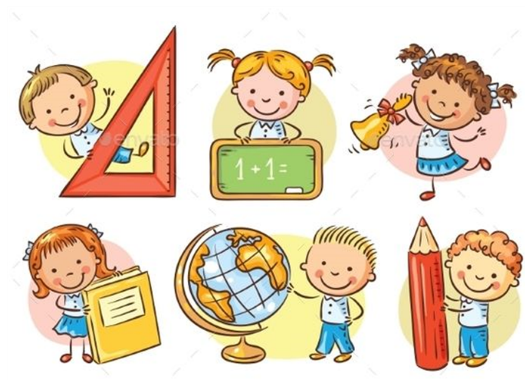 Pamäť a pozornosť	V období predškolského veku dochádza u detí k veľkému rozvoju pamäti, ktorý je podmienený aj zlepšujúcou sa schopnosťou koncentrácie pozornosti. Schopnosť koncentrácie pozornosti má vplyv najmä na krátkodobú pamäť, ktorá je vstupnou bránou do procesu pamätania si. Krátkodobá pamäť trvá iba niekoľko sekúnd  a ak sa dieťa nesústredí, nedôjde k zapamätaniu si informácií. Zvyšovaním kapacity pamäti sa zlepšuje schopnosť pohotovejšieho osvojenia si nových poznatkov. V období nástupu do základnej školy by dieťa malo byť schopné plne sa sústrediť približne 10 - 15 min. Ak to nedokáže a dochádza u neho k výpadkom pozornosti, je ohrozená jeho schopnosť získavania nových informácií, ich zapamätávania si a tým schopnosť učiť sa. Úroveň koncentrácie tak priamo súvisí so školskou zrelosťou.	Povzbudzovaním vnímania sa cvičia zmyslové funkcie čím sa zvyšuje koncentrácia pozornosti. Práve miera pozornosti určuje kvalitu výkonu a dĺžku práce učiteľa s dieťaťom. S tréningom pamäti je preto dobré začať už v útlom veku. Nie je to nič náročné. 	Kapacitu pamäte je možné zlepšovať vhodne zvolenými hrami, pracovnými listami a úlohami, ale aj správnym životným štýlom. V tomto smere je nevyhnutné dbať aj na vyváženú stravu. Začať treba už raňajkami. Niektoré štúdie poukazujú na to, že deti, ktoré neraňajkujú, majú horšie známky v škole, viac vyrušujú, sú nepozorné a ťažšie sa učia. Je dôležité podporovať dieťa aj v aktívnom trávení voľných chvíľ, pestovať u nich lásku k športu a rozvíjať ich pohybové aktivity (najmä tie, o ktoré sa samy zaujímajú). Prínosom je pohyb na čerstvom vzduchu, resp. prechádzky do prírody.	Vhodnými činnosťami sú: rozprávanie o obrázkoch, triedenie predmetov, skladanie obrázkov podľa predlohy, mozaiky, skladačky, skladanie obrázkov z kociek.ČO CHÝBA NA STOLE? Rodič posadí dieťa za stôl a dieťaťu vysvetlí, že dnes sa zahráme na detektíva. Na stôl vyložíme 6 - 8 ľubovoľných hračiek alebo predmetov a povieme dieťaťu, aby si ich dobre prezrelo a zapamätalo. Následne predmety prikryjeme malou dekou predmety a jeden z nich zoberieme. Dieťa bude mať za úlohu zistiť, vypátrať, ktorý predmet zmizol zo stola. ČO SA ZMENILO? Túto hru môžeme hrať doma alebo aj na ceste do MŠ. Dnes si ju však zahráme s inou variáciou. Dieťaťu povieme, že na maminke sa niečo zmenilo. Ak dieťa nebude vedieť uhádnuť, môžeme mu pomôcť jednoduchými indíciami. 